АНАЛИЗ РЕЗУЛЬТАТОВкраевой диагностической работы по МАТЕМАТИКЕ9 класс (12 декабря 2018 г.)Диагностическую работу выполняли 313 учащихся 9 – х классов, что составляет 92,6 % от всех выпускников образовательных организаций Щербиновского района Краснодарского края.В таблице 1 и на диаграмме 1 представлены проценты полученных оценок   по итогам работы.                                                                               Таблица 1Диаграмма 1КДР 9 класс математика  12.12.2018 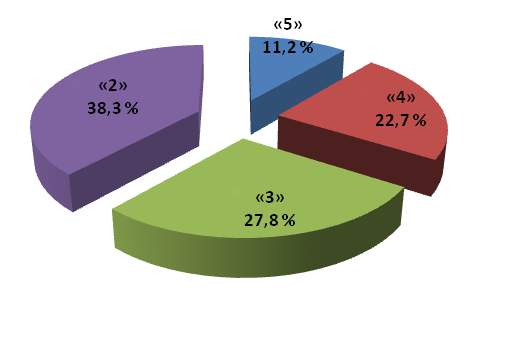 Процент неудовлетворительных оценок в разрезе школ колеблется в диапазоне от 14,3 % до 66,7 %. Процент отличных оценок в разрезе школ колеблется в диапазоне от 0 % до 20 %. Средний балл за работу в целом по району равен 6,07. Проанализируем результаты диагностической работы по заданиям.Все они относились к модулю «Алгебра». Работа состояла из 10 заданий:  3 из которых с выбором ответа, 5 - с кратким ответом, 1 - на соотнесение – задания базового уровня сложности и 1 задание повышенного уровня сложности. Целью работы была диагностика уровня знаний учащихся по алгебре на  данном этапе обучения для планирования процесса подготовки к ГИА-9.Средний процент выполнения заданий представлен на диаграмме 2.Диаграмма 2Процент выполнения заданий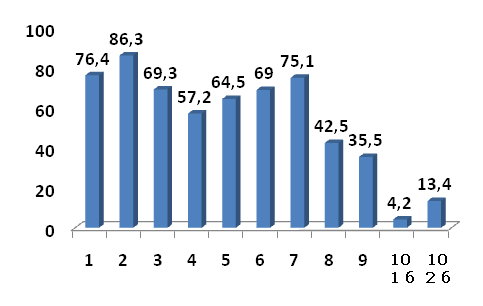 Проанализируем каждое задание работы. Уровень выполнения по заданиям базового уровня находится в диапазоне от 35,5 % до 86,3 %.Задание № 1 (с кратким ответом) проверяло умение учащихся выполнять арифметические действия с рациональными числами. Уровень выполнения составил 76,4 %. Задание несложное, справились достаточно успешно.Задание № 2 (с выбором ответа) проверяло умение работать с таблицами. Верно выполнили его 86,3 % учащихся. Это самый высокий уровень выполнения по всем заданиям данной работы. Задание не требует особой математической подготовки, а только внимательного прочтения условия            и несложных расчетов.Задание № 3 (с выбором  ответа) проверяло знание учащимися свойств числовых неравенств. С заданием справились 69,3 %  учащихся. Не очень высокий уровень. Вероятно, учащиеся невнимательно прочитали формулировку задания.Задание № 4 (с кратким ответом) выполнили 57,2 % девятиклассников. Для решения задания учащимся было необходимо знание свойств квадратного корня. Уровень выполнения недостаточно хороший. Необходимо организовать повторение основных свойств корней и степеней.Задание № 5, проверявшее умение решать линейные уравнения, верно выполнили всего 64,5 % учащихся. Невысокий результат. Получается, что 35 % обучающихся не смогли правильно раскрыть скобки, привести подобные слагаемые. Необходимо целенаправленно вести работу по решению линейных уравнений.Задание № 6 проверяло умение решать задачи на проценты. Верно выполнили задание 69,0 % учащихся. Задание несложное, и достаточно хороший результат.Задание № 7 проверяло умение читать круговые и столбчатые диаграммы. Уровень выполнения составил 75,1 %. Данное задание является несложным, важно внимательно читать условие, анализировать данные и выполнять несложные расчеты. К сожалению, почти четвертая часть учащихся не справились.Задание № 8 проверяло умение соотносить график функции с ее формулой или график с угловым коэффициентом. Справились только 42,5 % учащихся. Задания данного типа оказались достаточно сложными для  девятиклассников. Знания линейной функции и ее график применяется в зада-чах, поэтому необходимо понимание поведения функции в зависимости от коэффициентов.Задание № 9 проверяло умение упрощать целые алгебраические выражения, применяя формулы сокращенного умножения, и находить их значения. Справились всего 35,5 % писавших. Невысокий результат. Самый низкий уровень выполнения заданий базового уровня. Вероятно, проблемы возникли с применением формул, приведением подобных слагаемых и вычислением результата.Задание № 10 проверяло умение решать уравнения повышенного уровня сложности: кубические, квадратные, дробно-рациональные, биквадратные. Полностью верно выполнили задание и получили по 2 балла 13,4 % учащихся; по 1 баллу получили 4,2 % девятиклассников. Результаты не очень хорошие. Важно обратить внимание обучающихся, претендующих на «4» и «5», на правильное, грамотное оформление решения. Рекомендации учителям: − организовать работу по закреплению вычислительных навыков    учащихся, выполнять устные упражнения на каждом уроке; − обратить внимание на закрепление навыка смыслового чтения, анализировать    практико-ориентированные задания со всеми учащимися (задания с таблицами, диаграммами, графиками реальных зависимостей, процентами); − организовать обобщающее повторение разделов, связанных с преобразованием алгебраических выражений и использования формул сокращенного умножения;− организовать обобщающее повторение темы: «Функции и их графики», начиная с линейной функции; − повторить методы решений линейных и квадратных уравнений; приведение подобных слагаемых; − выделить «проблемные» 2-3 темы в каждом конкретном классе и работать над ликвидацией пробелов в знаниях и умениях учащихся по этим темам, после чего можно постепенно подключать другие темы; − организовать в классе разноуровневое повторение по выбранным темам;− со слабоуспевающими учащимися закрепить достигнутые успехи, предоставляя им возможность на каждом уроке выполнять 15– 20 минутную самостоятельную работу, в которую включены задания на отрабатываемую тему;− с мотивированными учащимися проводить разбор методов решения уравнений и неравенств повышенного уровня сложности, применяя различные приемы и способы.Число писавшихПроценты полученных оценокПроценты полученных оценокПроценты полученных оценокПроценты полученных оценокЧисло писавших«5»«4»«3»«2»Учащиесяобразовательных  организаций,без учащихся 7-го вида31311,222,727,838,3